Function NotationEvaluating FunctionsUse the given information below to evaluate each function.GivenEvaluate1)   2)   3)   4)   Performing OperationsUse the given information below to find each of the following new functions.Given5)   6)   7)   8)   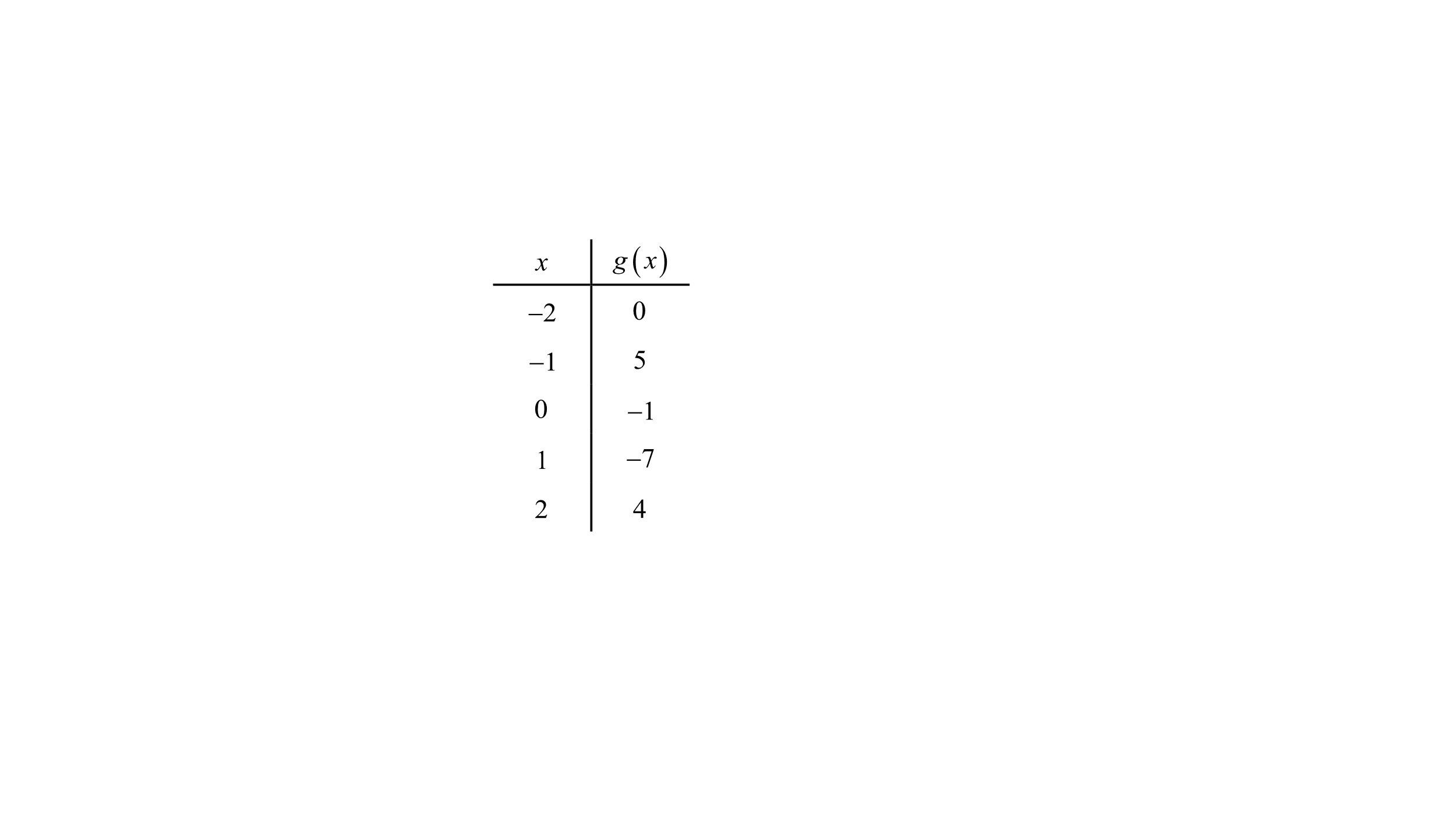 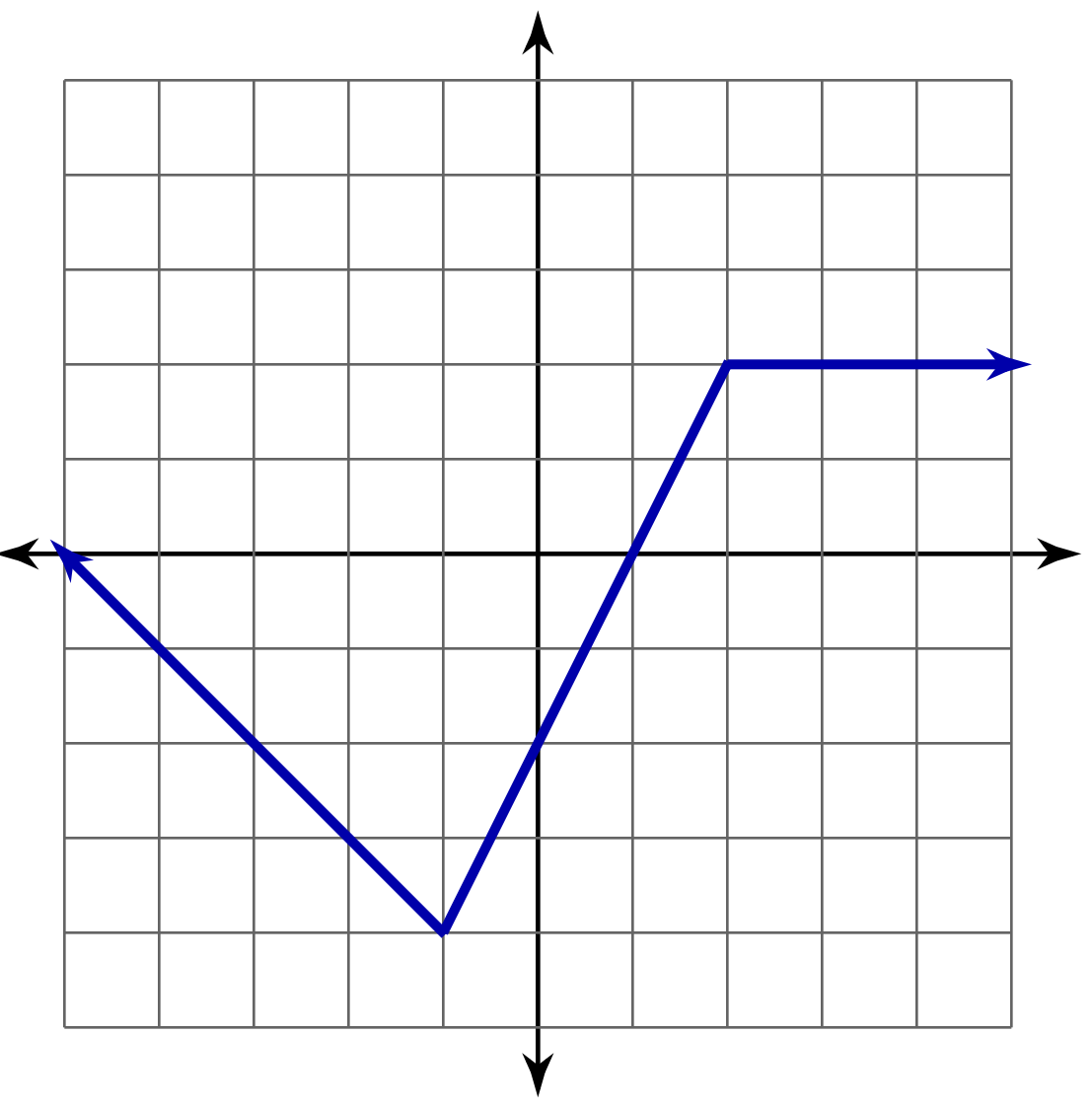 